TURVAVÖÖTegevuste eesmärk: Arutelu ja katsete abil selgitatakse õpilastele turvavöö vajalikkust, õpetatakse erinevaid meetodeid enda efektiivseks kehtestamiseks ning julgustatakse õpilasi sekkuma, kui pereliige või sõber käitub ennast kahjustavalt. Õpilased kavandavad lühiuurimuse, koguvad andmed, sõnastavad järeldused ning tutvustavad saadud tulemusi koolis. Lühiuurimuse abil saadakse ülevaade koolis valitsevast suhtumisest turvavöö kinnitamisse.Aeg: 2*45 minutit; uurimistöö viiakse läbi tunnivälisel ajalSihtrühm: 7. klassÕppekeskkond: klassiruumidÕppetegevused: mina-sõnumite kasutamine suhtlemisel;situatsioonikirjeldus ning sellel põhinev arutelu ja eneseanalüüs;katsed turvavöö vajalikkuse näitlikustamiseks;korrektse turvavöö kinnitamise selgitamine ning harjutamine.Õpitulemused:õpilane kavandab ja viib läbi uurimuse;õpilane oskab ennast arutelu käigus arusaadavalt väljendada ja oma seisukohti põhjendada; õpilane mõistab, miks on turvavöö kinnitamine vajalik; õpilane kasutab mina-sõnumit oma seisukoha väljendamiseks;õpilane oskab turvavööd õigesti kinnitada.ÜldpädevusedSuhtluspädevus –  õpitakse ennast selgelt, asjakohaselt ja viisakalt väljendama, arvestades olukordi ja mõistes suhtluspartnereid; oma seisukohti esitama ja põhjendama. LõimingLoodusõpetus/füüsika: katsed jõu ja kiiruse kohta Inimeseõpetus: Mina-sõnumi esitamineEesti keel: uurimistöö kavandamine ja vormistamineMatemaatika: diagrammide koostamine, protsendi arvutamineHindamineÕpetaja hindab õpilaste aktiivsust arutelus, eneseväljendusoskust, seisukohtade põhjendamist ja kaitsmist ning hoiakuid turvavöö vajalikkuse osas.Õpetaja hindab õpilaste mina-sõnumi kasutamist töölehel.Õpilased hindavad kaasõpilaste turvavöö kinnitamise korrektsust (õige kõrgus, keerdudeta, järelpingutus) ja panust rühmatöösse.ÕppetegevusedMina-sõnumid. Õpilased harjutavad, kuidas enda soove arusaadavaks teha, kui näiteks enda ja sõbra arvamused lähevad lahku. Materjalid: http://e-ope.khk.ee/ek/kommunikatsioonII/kehtestamine.pdfRühmaarutelu ja töölehe täitmine. Õpilased saavad individuaalselt töölehe (Lisa 1), kuid istuvad neljaliikmelistes rühmades. Õpilased loevad töölehelt teksti, arutlevad rühmades ja täidavad töölehe. Tunni lõpus koostatakse klassiga ühine Venni diagramm ja tehakse koos õpetajaga kokkuvõte turvavöö kinnitamata jätmise põhjustest ning arutletakse, kuidas neid põhjuseid saaks ületada.Katse. Katse eesmärgiks on näidata praktiliselt, kas ja kuidas turvavöö kaitseb liiklusõnnetuse korral suurel ja väiksel kiirusel. Katseks (mille kohta leiate video siit https://www.youtube.com/watch?v=BjmEOdl3j1I) on vaja turvavööga (nt paelaga) katuseta mudelautot, pappi või vineeri seinaks, kummi või vedru ning pehmeid tomateid või mune. Tehakse katse suurel ja väiksel kiirusel nii kinnise kui ka lahtise turvavööga ning vaadatakse, mis erinevatel tingimustel munaga juhtub. Ühiselt tehakse katse tulemuste põhjal järeldused ja kokkuvõte.Erinevaid katseid võib lasta ka õpilastel kodus paari- või rühmatööna ette valmistada ning tunnis teiste ees läbi viia.Alternatiivina võib katsete asemel analüüsida lühivideot/videoid, näiteks:offroadil osalev mees ei kanna turvavööd ning teisel katsel mäest üles sõita peaga esiklaasi puruks lööb. http://www.autonet.ee/uudised/kurioosumid/60530video sõiduautojuhist, kes ei kanna turvavööd ning rooli taga peaaegu magama jäädes satub avariisse, mille käigus ta lendab poolenisti tagaistme küljeklaasist välja. https://www.youtube.com/watch?v=JcVSQh5MbTo; pardakaameravideo, kus autode vahelt möödasõitu sooritav turvavööta autojuht kokkupõrkel teepiirdega autost välja lendab ning teele kukub.  http://rekordeast.co.za/36270/video-man-with-no-seat-belt-flies-out-of-convertible/Arutelu. Tunnis võiks rääkida ja arutleda, kuidas korrektselt turvavööd kinnitada, nii et see ei oleks keerdus, et turvavöö ja keha vahele ei jääks pandlaid või ehteid, samuti on oluline rõhutada turvavöö pingutamise vajadust peale selle kinnitamist. Õpilastel võib lasta võimalusel turvavöö õiget paigaldamist proovida õpetaja või mõne lapsevanema autos.Uurimus turvavöö kinnitamisest. Õpilased viivad läbi lühiuurimuse soovitatavalt 7.-9. klasside või paralleelklasside seas. Näiteks uurib iga rühm ühe klassi kohta, kui paljud õpilastest kinnitavad turvavöö ning mis põhjusel kinnitatakse või ei kinnitata turvavööd. Küsitluse võib läbi viia suuliselt või kirjalikult. Enne uurimuse läbiviimist koostatakse esitatavad küsimused ja täpsustatakse küsitletav klass. Pärast andmete kogumist teevad õpilased tulemustest kokkuvõtte (protsendi arvutamine ja graafikute koostamine MS Exceli vm programmiga) ning esitlevad tulemusi teistele rühmadele. Ühiselt sõnastatakse järeldused iga uuritud klassi kohta ning tehakse üldkokkuvõte kõigi klasside kohta. Lisaks pakuvad õpilased välja omapoolseid ideid, kuidas turvavöö kasutamist oma kooli õpilaste hulgas saaks suurendada. Uurimistöö tulemusi võiks tutvustada koolistendil, kodulehel, lastevanemate koosolekul, õppenõukogus vm.KokkuvõteKõigi tegevuste lõpus tehakse õpetaja juhendamisel kokkuvõte loetust, arutelu ja katse järeldustest ning läbiviidud uurimusest.Õpilased võtavad kokku, mida nad tegevuste käigus õppisid või avastasid.LisategevusedPolitseiniku või meediku võib kutsuda rääkima reaalsetest juhtumitest, kus turvavöö kinnitamine on päästnud õnnetusse sattunud inimese elu. Ka mõni aktiivsem vanem, nt mõni ralliga tegelev lapsevanem, võiks rääkida turvavöö kasutamisest.Lisa 1. Tööleht. Turvavöö.                                                        Nimi: …………………………Käesolev tööleht on mõeldud mõtlemiseks ja arutlemiseks turvavöö vajalikkuse ning kasutamise üle. Töölehel on ülesandeid nii individuaalselt kui ka rühmas lahendamiseks.1. Loe läbi tekst ning vasta sellele järgnevale küsimusele.Peep ja Teet on 5. klassi õpilased ning parimad sõbrad, kes on ka osavad korvpallimängijad. Trennis käivad nad tavaliselt ratastega, kuid sel korral olid nad hilinemas ning Peebu isa Rait lubas poisid korvpallitrenni viia. Peebu isa ei kinnita autos reeglina turvavööd. Ta ütleb alati, et asulas pole vaja turvavööd kinnitada, kuna kiirused on nii väiksed ning seetõttu ei kinnita turvavööd ka Peep. Teet aga teab, et turvavöö kinnitamine on oluline kurbade tagajärgede ennetamiseks liiklusõnnetustes ning kõigile kohustuslik. Teet kinnitab alati oma turvavöö nagu tema vanemadki. Kui Teet üritab oma turvavööd kinnitada, saadab Peep talle halvustava pilgu. Mida teeksid Sina Teedu asemel? Tõmba sobivale variandile ring ümber.Jätaksin oma turvavöö kinnitamata nagu Peebul ja ta isal, sest ei taha teistest erineda.Kinnitaksin oma turvavöö, isegi kui Peep ja tema isa seda ei tee.Kinnitaksin turvavöö ning paluksin seda teha ka Peebul ja tema isal.2. Millise mina-sõnumiga võiksid ennast sarnases olukorras kehtestada?.....................................................................................................................................................................................................................................................................................................................................................................................................................................................................Järgmised ülesanded ja küsimused on rühmas lahendamiseks ning arutlemiseks.3. Kas Sina kinnitad autos sõites alati turvavöö? ………………………………………….4. Koostage kogu klassi turvavöö kasutamise kohta diagramm, kus toote tulemused välja protsentides. Vormistage diagramm arvutis.5. Kas ja mis põhjustel oled jätnud turvavöö kinnitamata? Koostage grupiga ühine loetelu turvavöö kinnitamata jätmise põhjustest............................................................................................................................................................................................................................................................................................................................................................................................................................................................................................................................................................................................................................. ..............................................................................................................................................................................................................................................................................................................6. Mis põhjustel oled kinnitanud turvavöö? Koostage grupiga põhjustest ühine loetelu............................................................................................................................................................................................................................................................................................................................................................................................................................................................................................................................................................................................................................. ..............................................................................................................................................................................................................................................................................................................6. Täitke rühmaga Venni diagramm olukordadest, kus teie klassi õpilased on kinnitanud ning kus ei ole turvavööd kinnitanud. 		Kinnitanud 					Kinnitamata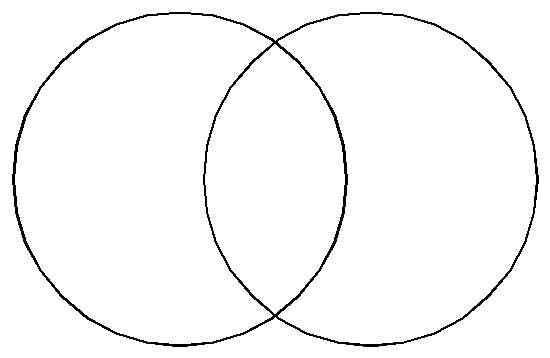 